Gesprächsnotiz	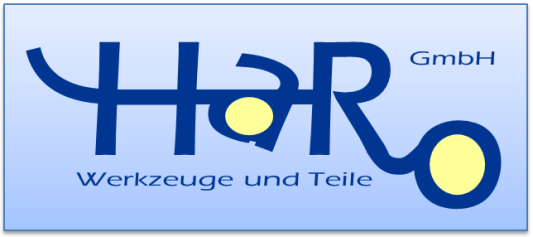 Abteilung: Einkauf	Gesprächspartner: Frau Neuber, Herr Schranz, Azubi	Datum: 20.06.18	Betreff: Veränderung der optimalen Bestellmenge Senkung des Lagerhaltungskostensatzes führt zu einer Erhöhung der optimalen Bestellmenge, da Lagerhaltung günstiger wird„Frei Haus“ führt zu einer Senkung der Beschaffungskosten und damit zu einer Senkung der optimalen Bestellmenge, der Bestellvorgang wird günstiger